Здесь заказчик хотел, чтобы я продумал для него текст для таргетинговой рекламы и текст для социальной сети!Помещаю заранее отзыв: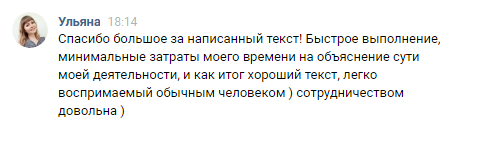 В тексте были решены многие проблемы, с которыми сталкиваются репетиторы.Например:Репетиторы просто пишут - научу английскому, пишите, звоните… бла-бла-бла…. Они пишут скучно и толку 0! Репетиторы перестали писать причины, почему их должны выбирать. Если мама школьника Васи не видит, что человек может сделать так, чтобы Вася сдал ЕГЭ по физике.И прочее.Таргетовая реклама Заголовок: Математика - это просто! Или Трудности в математике? Я бы выбрал 2-ой заголовок, конверсия на вопросы в таргете выше.Сам текст: Помогу тебе разобраться с любыми вопросами! Или так - Запишись сейчас и получи скидку 60%Обращаться лучше на ТЫ, поскольку мы работаем чаще со школьниками, а им так привычнейПро скидку также очень хороший вариант.Картинка: Желательно свою фотографиюРекламный пост в VKЯ решу твои проблему с математикой!Я не стандартный преподаватель из интернета, который просто хочет заработать деньги. НЕ веришь? Моя цель, мое стремление ─ повышение твоих знаний по математике! Ты не просто сдашь свои экзамены или решишь задания на тесте, ты запомнишь на всю жизнь как это работает, а также сможешь дальше применять знания на практике.  Помни математика - царица наук.Что же я могу тебе предложить?Успешная подготовка и сдача ЕГЭ и ОГЭ.Задачи любой сложности из высшей математики.Контрольные работы, зачеты и практические задания по математике.Всероссийские проверочные работы.Поступление в ИМИТ. Но мы не будем разбрасываться этими голословными примерами! Где же доказательства? Почему я так уверена в себе?Более 100 учеников школ успешно сдали свои экзамены и 3000 студентов вузов уже обращались ко мне за консультациями! Ознакомься с отзывами (оставить ссылку)Успешно проходила профессиональные всероссийские тестирования, также блестяще закончила учёбу в национальном открытом университете по “Введению в математику”. Здесь ты сможешь ознакомиться и с другими моими наградами! (оставить ссылку)Итак, как же будут проходить наши занятия?Исключительно онлайн! От тебя потребуется: интернет, телефон и компьютер или ноутбук. Также ты попадёшь в закрытый чат в VK, тебе будут доступны вебинарные комнаты, а контроль я буду осуществлять через специальную образовательную платформу! А теперь с меня БОНУС!В течение всего августа, у тебя есть возможность приобрести пакет моих услуг со скидкой более 60%! Просто заходи и выбирай что тебе нужно! А если ты приведешь друга, то я дам тебе скидку еще 10%! Откуда же такая щедрость?Ну, во-первых, сейчас август, и многие просто не хотят ничем заниматься, думают, что ещё полно времени, а потом платят сумасшедшие деньги в конце года..И, во-вторых, я уже говорила, что просто обожаю свою работу и хочу делиться знаниями с тобой!Так что записывайся прямо сейчас!Появились какие-то дополнительные вопросы? Номер:Вк:Почта: